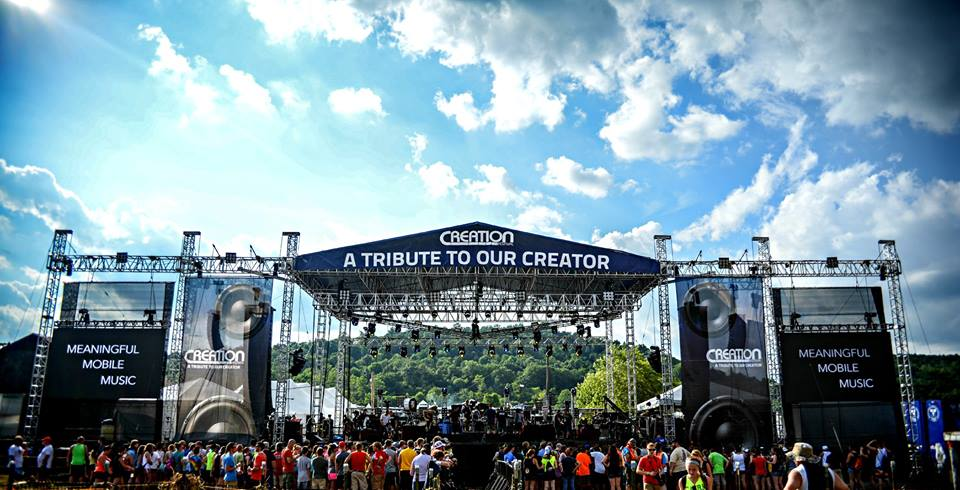 Creation Festival 2018 Packing List   Meet at the church at 7am on Wednesday, June 27th. We will be departing as soon as possible. We will return on Sunday, July 1st around 12pm. Money your child may need- Money for lunch as we travel on Wednesday (Fast food)- Spending money for merchandise they may want to purchase- CD’s, t-shirts, books, etc. - Food money for funnel cakes, snow cones, snacks throughout the day. There are food trucks throughout the campground. We will provide breakfast, lunch, and dinner each day.Dress CodeMODESTY is the key word. Bathing suits are NOT permitted, except in the showers. Clothes must be put on over your bathing suit for the walk to and from your campsite and the showers. Tank tops are fine but no spaghetti straps. No short shorts. Cell PhonesThere will be portable towers set up at the camp for major carriers. We will do our best to keep phones charged, but electricity is not readily available. We will have a generator on the campsite, but if you have a portable battery pack you may want to bring it. Pack ListBelow is a suggested packing list. It is not meant to be comprehensive, just some helpful hints. We will be providing tents for everyone._____   Sunblock_____   Insect repellent_____   Sunglasses/hat_____   Deodorant - please!_____   Soap_____   Shampoo/Conditioner_____   Toothbrush & toothpaste_____    Swim Suit for showering_____    Bathroom bag-bring a small bag to carry your stuff to and from the bathroom_____    Towel _____    Medications_____    Umbrella/Poncho_____    Flashlight/Lantern_____    Refillable Water Bottle _____    Games-football, frisbee, cards_____    Socks & underwear + several extra pairs extras_____    Sneakers (if it rains it will be muddy)_____    Flip flops or sandals_____    Comfortable Clothes - we are outside and it will be hot _____    Pants and sweatshirt- it may get chilly in the evenings_____   Twin air mattress/cot. Cots fit best in the tent(you can fit your bags underneath.)_____    Sleeping bag/blankets- it can get cold at night_____    Pillow _____    Blanket - to sit on during concerts/worship_____    Folding chair for around the campsite _____    Cell Phone/Charger/Camera- Bring at your own risk_____    BIble_____    Journal + pen_____    Snacks_____    1 Box of cereal to share with the group_____    1 Case of bottled waterThe key is to pack light. 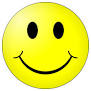 